NEXT STEPSThis is the part where we look ahead.   It’s not the last word on what the future will bring – rather it’s a start on a cycle of review and reconsidering the congregation’s activities.So how do you see church life changing and developing? What you are hoping to do?Why are these the right steps on the journey? How are you going to take these steps?When you hope to do these things?What will you need to take these plans forward?Note that the boxes will expand when you type in the answers. If you need for sections simply highlight, copy and paste at the end of the document.WHAT?Name a stepWHY?Talk about why this is an expression of what you believe? Why does this “fit” the time and place in which you work?HOW?How will you do this? How will you make a start?WHEN?When will you begin and when will you review the initiative?NEED?Talk about the people, training, resources, space that will be required – and what help you will require.WHAT?Name a stepWHY?Talk about why this is an expression of what you believe? Why does this “fit” the time and place in which you work?HOW?How will you do this? How will you make a start?WHEN?When will you begin and when will you review the initiative?NEED?Talk about the people, training, resources, space that will be required – and what help you will require.WHAT?Name a stepWHY?Talk about why this is an expression of what you believe? Why does this “fit” the time and place in which you work?HOW?How will you do this? How will you make a start?WHEN?When will you begin and when will you review the initiative?NEED?Talk about the people, training, resources, space that will be required – and what help you will require.WHAT?Name a stepWHY?Talk about why this is an expression of what you believe? Why does this “fit” the time and place in which you work?HOW?How will you do this? How will you make a start?WHEN?When will you begin and when will you review the initiative?NEED?Talk about the people, training, resources, space that will be required – and what help you will require.WHAT?Name a stepWHY?Talk about why this is an expression of what you believe? Why does this “fit” the time and place in which you work?HOW?How will you do this? How will you make a start?WHEN?When will you begin and when will you review the initiative?NEED?Talk about the people, training, resources, space that will be required – and what help you will require.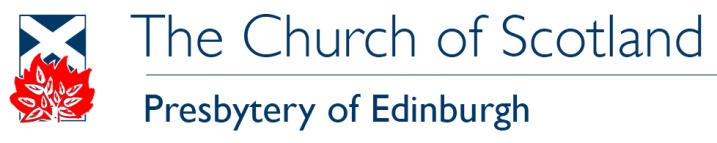 